КАРАР                                                                                  РЕШЕНИЕ          «30» июль  2018 й.                         № 29/198                             «30»  июля  2018 г.Об утверждении нормативов градостроительного проектирования сельского поселения Бала-Четырманский сельсовет муниципального района Федоровский район Республики Башкортостан  	В соответствии с ч.1 ст.8 и ст.29.4 Градостроительного кодекса РФ, ст.14 Федерального закона от 06.10.2003 №131-ФЗ «Об общих принципах организации местного самоуправления в Российской Федерации», руководствуясь Уставом сельского поселения Бала-Четырманский сельсовет , Совет сельского поселения Бала-Четырманский селсьовет муниципального района Федоровский район Республики Башкортостан Р Е Ш И Л: 1. Утвердить нормативы градостроительного проектирования по сельскому поселению Бала-Четырманский сельсовет  муниципального района Федоровский район РБ, действующие региональные нормативы градостроительного проектирования. 2.	Обеспечить размещение его текста на официальном сайте  сельского поселения. 3. Контроль за исполнением настоящего решения возложить на постоянную комиссию Совета сельского поселения.Глава сельского поселения    					Г.К.Нигматуллин  	Башкортостан  РеспубликаһыФедоровка районымуниципаль районыныңБала-Сытырман  ауыл советыБала-Сытырман  ауыл  биләмәһеСоветы295Федоровка  районы,Бала-СытырманауылыСоветурамы11тел32-9032-70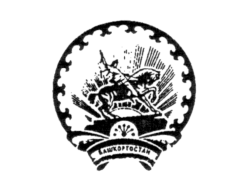 Республика БашкортостанСовет   сельского  поселения БалаЧетырманский сельсоветмуниципального районаФедоровский район95Федоровский районС Бала-Четырман, ул Советская11тел32-9032-70